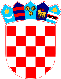 REPUBLIKA HRVATSKAVUKOVARSKO – SRIJEMSKA ŽUPANIJAOPĆINA TOVARNIKOPĆINSKO VIJEĆEKLASA:021-05/20-06/ 04URBROJ:2188/12-04-20 -1Tovarnik, 12. lipnja 2020. g.SKRAĆENI ZAPISNIKsa 27. sjednice Općinskog vijeća Općine Tovarnik održane 12 .06.2020. godine u Vili  Tovarnik s početkom u 12,30 satiSVEČANA  SJEDNICA OPĆINSKOG  VIJEĆANazočni:Dubravko Blašković, predsjednik Općinskog vijeća,Ruža Veselčić-Šijaković,   	  načelnica, Jasmin Budinski,zamjenik načelnice,             Vijećnici: Klaudija Kolarević,Franjo Ćuk, Tomislav Ciprić,Zlatko Kvesić	 Tomislav Panenić, saborski zastupnik	 Zrinka Čobanković,izaslanica župana VSŽ,pročelnica Upravnog odjela za 	 gospodarstvo i regionalni razvoj	 Marina Budimir, gradonačelnica grada Iloka Ivana Mujkić, zamjenica gradonačelnika grada Vukovara              Marinko Žic, načelnik Općine Punat 	 Branko Karabaić,direktor turističke zajednice Općine Punat	 Ljubica Ambrušec, načelnica Općine Gradec sa suradnicom 	 Tanja Cirba, načelnica Općine Lovas	 Zdravko Zvonarić,načelnik Općine Tompojevci	Vjekoslav Belajević, načelnik Općine Nijemci	 Dragan Sudarević,načelnik Općine Stari Jankovci	Marko Barun, načelnik Općine Bogdanovci    Igor Dojmi, zamjenik načelnika Općine Ivankovo Kristijan Baričević, predsjednik Općinskog vijeća Općine Ivankovo Župnici iz Tovarnika i Ilače; Stjepan Vukovac i Ivan Đakovac Miroslav Knežević, direktor AgroTovarnikaFabijan Kapular, načelnik Policijske uprave VSŽ, Ivan Luetić,zamjeniknačelnika Pol. granične policije u TovarnikuSpomenka Andrin, voditeljica Tranzitnog centra za strance u TovarnikuMladen Markešić, voditelj TINTL-a sa suradnicima;Albert Varga, voditelj LAG-a  „Srijem“ Ravnateljice Osnovnih škola Tovarnika  i Ilače; Ljiljana Bandić i Marija Dević Ravnateljica dječjeg vrtića „Palčić“ u Tovarniku,  Nada Grgić  Djelatnici Općine Tovarnik, predstavnici udruga, zadruga i DVD-a iz Općine Tovarnik te građani iz naselja Tovarnika i Ilače..Sjednicu je otvorio  predsjednik Općinskog vijeća,Dubravko Blašković, pozdravio nazočne,  čestitao Dan Općine i zahvalio svim gostima i suradnicima na odazivu.Nazočne  je pozdravila, Dan Općine čestitala i načelnica Općine Ruža   Veselčić – Šijaković.U nastavku sjednice nazočne su pozdravili i Dan Općine čestitali:Marinko Žic, načelnik Općine Punat,Ljubica Ambrušec,načelnica Općine Gradec, Zrinka Čobanković, izaslanica župana Vukovarsko – srijemskog  te saborski zastupnik Tomislav Panenić.Zbog situacije oko pandemije  Korona virusa, ovogodišnja proslava Dana Općine Tovarnik je u skromnijem izdanju.Odluke o isplati naknada  novorođenoj djeci s područja Općine Tovarnik u proteklih šest mjeseci , uručila je načelnica Općine Tovarnik.Odlukeo isplati novčanih sredstava  i prigodne poklone primile su   slijedeće obitelji:Vrančić  za Taru-2.dijeteSalaić za Tereziju -3. dijeteKvesić za Ariju- 1. dijeteŽgela za Tamaru-3. dijetePavličić za Editu- 2. dijeteBenić za Vanesu- 2.dijetePavličić za Antona- 1. dijeteGuljašević za Evu-2.dijeteNagrade ( zahvalnice i novčane nagrade) učenicima  Osnovnih škola iz Tovarnika, uručila je načelnica Općine Tovarnik;Nagradu za osvojeno 3. mjesto na natjecanju  podmlatka Društva crvenog križa ( 500,00 kuna) primili su slijedeći učenici:1.Leona Doknjaš2. Luka Anić3. Ema Jurić4. Lukas Ćelić5. Filip SesarIvan Grgić,za osvojeno 3. mjesto na županijskom natjecanju iz matematike ( 500,00 kuna)Sunčica Grgić, za osvojeno 2. mjesto na županijskom natjecanju iz matematike ( 1.000,00 kuna)Ivan Pavlešević, za osvijeno 2. mjesto na državnom natjecanju iz likovnih radova ( 2.000,00 kuna)Mia Mandić, za osvojeno 1. mjesto na natjecanju iz literarnih radova ( 3.000,00 kuna )Tradicionalnu nagradu laptop, učeniku generacije O.Š.Tovarnik Miji Kovačević, uručila je načelnica Općine Tovarnik.Učenici 4. razreda O. Š. Ilača – Banovci iz Ilače zbog iznimnih rezultata i zalaganja, osvojili su također laptop. Nagradu su u ime razreda primili učenici Lara Kralj i Karlo Iskrić.Nagradu je uručila načelnica Općine.Za vrijeme trajanja pandemije Covid -19 u Općini Tovarnik, bilo je  angažirano 12 volontera koji su  gotovo dva mjeseca pomagali starijim mještanima, donoseći im hranu i lijekove.Zahvalnice i novčane nagrade u iznosu 500,00 kuna, uručene su slijedećim volonterima:Barica PosavacKristijan PosavacInes ČotiSara ČotiKatarina HajoševićIva DasovićMarija ButoracDominik MatanovićPetra DoknjašMartina GlavašićAnastazija TutišIvana MarijanovićZahvalnice i nagrade volonterima, uručila je načelnica Općine Tovarnik.Nakon službenog dijela, program je nastavljen prigodnim domjenkom.Zapisničar						            Predsjednik Općinskog vijećaMirjana Matizović							Dubravko Blašković